Name: 									Block: 				If Shakespeare Texted: Valentine’s Day EditionFirst, look around the room at different Shakespearean sonnets about love (both good and bad).  Included on them are modern-English translations.  Your job is to make them hip enough to send to a sweetheart (or friend) for V-Day.  You may make it into one block of text, like the image on the left, or more like a conversation, like the image on the right. 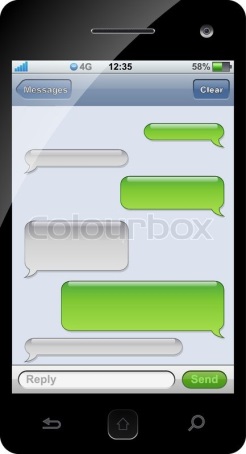 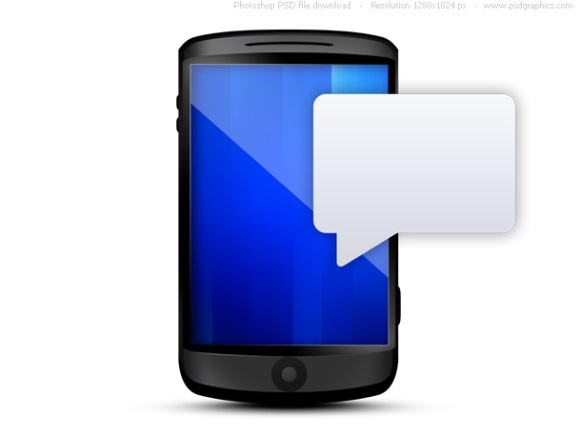 Name/Number of sonnet chosen: 				Important themes/ideas in the sonnet: 																																															Write Draft Below:				           			Write Good Copy Below:Feel free to send your text sonnet to as many as you can to spread the Shakespeare love!